El gato y los ratones 6AVocabulario esencial				vocabulario adicionalel gato                                  nombre: Se llama Juan del Diablo.el/la ratón                           lugar: Ellos viven en el “Al Revés.”corre                                   color: azul como el océanogrande                                 color:  gris como la luna       pequeño/a                            color: verdela casa                                  adj:   apestoso/a PU!!!!la escuela                              adj:  grueso/agrita                                      adj:   espantoso/a      los colores                                             verbo de celebración: Ellos cantan “¿Puedo ir al baño?”mira                                       una comida de celebración: Ellos comen caramelos de chile.bueno/a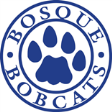 malo/apoco                                                                          mucho                                                                          Step 3: El Gato			Scoring GuideEl título: _____________________Uses all essential vocabulary*				3	2	1The story has a beginning, middle , end/		3	2	1      a logical sequence			Uses all optional vocabulary*			3+	3	2	1Mechanics (punctuation)					3	2	1Legible Handwriting					3	2	1All Spanish                                                              3	2	1Total essential vocabulary:  ____/15                  Total optional vocabulary: _____/10                       Total words in 5 min:  ______Total words: _______